Práctica de laboratorio: configuración de redes VLAN y enlaces troncalesTopología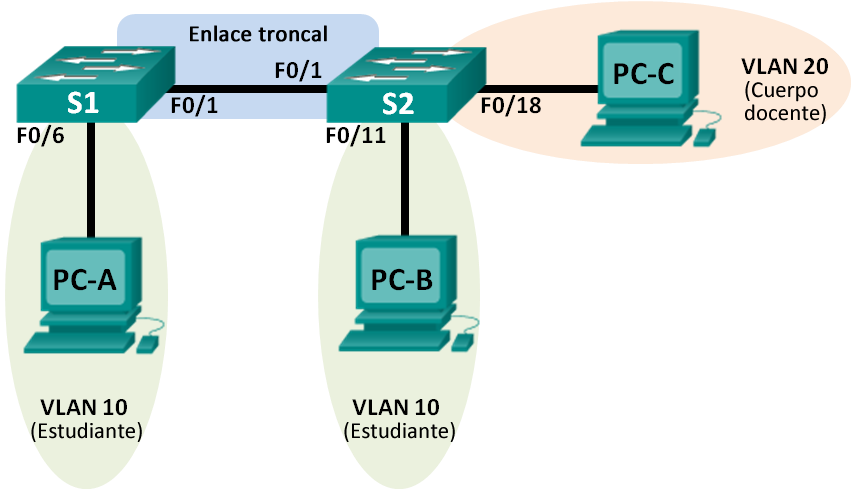 Tabla de direccionamientoObjetivosParte 1: armar la red y configurar los parámetros básicos de los dispositivosParte 2: crear redes VLAN y asignar puertos de switchParte 3: mantener las asignaciones de puertos de VLAN y la base de datos de VLANParte 4: configurar un enlace troncal 802.1Q entre los switchesParte 5: eliminar la base de datos de VLANInformación básica/situaciónLos switches modernos usan redes de área local virtuales (VLAN) para mejorar el rendimiento de la red mediante la división de grandes dominios de difusión de capa 2 en otros más pequeños. Las VLAN también se pueden usar como medida de seguridad al controlar qué hosts se pueden comunicar. Por lo general, las redes VLAN facilitan el diseño de una red para respaldar los objetivos de una organización.Los enlaces troncales de VLAN se usan para abarcar redes VLAN a través de varios dispositivos. Los enlaces troncales permiten transferir el tráfico de varias VLAN a través de un único enlace y conservar intactas la segmentación y la identificación de VLAN.En esta práctica de laboratorio, creará redes VLAN en los dos switches de la topología, asignará las VLAN a los puertos de acceso de los switches, verificará que las VLAN funcionen como se espera y, a continuación, creará un enlace troncal de VLAN entre los dos switches para permitir que los hosts en la misma VLAN se comuniquen a través del enlace troncal, independientemente del switch al que está conectado el host.Nota: los switches que se utilizan son Cisco Catalyst 2960s con IOS de Cisco versión 15.0(2) (imagen de lanbasek9). Se pueden utilizar otros switches y otras versiones del IOS de Cisco. Según el modelo y la versión de IOS de Cisco, los comandos disponibles y los resultados que se obtienen pueden diferir de los que se muestran en las prácticas de laboratorio.Nota: asegúrese de que los switches se hayan borrado y no tengan configuraciones de inicio. Si no está seguro, consulte con el instructor.Recursos necesarios2 switches (Cisco 2960 con IOS de Cisco versión 15.0(2), imagen lanbasek9 o similar)3 computadoras (Windows 7, Vista o XP con un programa de emulación de terminal, como Tera Term)Cables de consola para configurar los dispositivos con IOS de Cisco mediante los puertos de consolaCables Ethernet, como se muestra en la topologíaarmar la red y configurar los parámetros básicos de los dispositivosEn la parte 1, establecerá la topología de la red y configurará los parámetros básicos en los equipos host y los switches.realizar el cableado de red tal como se muestra en la topología.Conecte los dispositivos tal como se muestra en el diagrama de la topología y realice el cableado según sea necesario.inicializar y volver a cargar los switches según sea necesario.configurar los parámetros básicos para cada switch.Desactive la búsqueda del DNS.Configure el nombre del dispositivo como se muestra en la topología.Asigne class como la contraseña del modo EXEC privilegiado.Asigne cisco como la contraseña de vty y la contraseña de consola, y habilite el inicio de sesión para las líneas de vty y de consola.Configure logging synchronous para la línea de consola.Configure un mensaje MOTD para advertir a los usuarios que se prohíbe el acceso no autorizado.Configure la dirección IP que se indica en la tabla de direccionamiento para la VLAN 1 en ambos switches.Desactive administrativamente todos los puertos que no se usen en el switch.Copie la configuración en ejecución en la configuración de inicioconfigurar los equipos host.Consulte la tabla de direccionamiento para obtener información de direcciones de los equipos host.Probar la conectividad.Verifique que los equipos host puedan hacer ping entre sí.Nota: puede ser necesario desactivar el firewall de las computadoras para hacer ping entre ellas.¿Se puede hacer ping de la PC-A a la PC-B?	_________ ¿Se puede hacer ping de la PC-A a la PC-C?	_________¿Se puede hacer ping de la PC-A al S1?		_________ ¿Se puede hacer ping de la PC-B a la PC-C?	_________ ¿Se puede hacer ping de la PC-B al S2?		_________ ¿Se puede hacer ping de la PC-C al S2?		_________ ¿Se puede hacer ping del S1 al S2?			_________ Si la respuesta a cualquiera de las preguntas anteriores es no, ¿por qué fallaron los pings?______________________________________________________________________________________________________________________________________________________________________________crear redes VLAN y asignar puertos de switchEn la parte 2, creará redes VLAN para los estudiantes, el cuerpo docente y la administración en ambos switches. A continuación, asignará las VLAN a la interfaz correspondiente. El comando show vlan se usa para verificar las opciones de configuración.crear las VLAN en los switches.Cree las VLAN en S1.S1(config)# vlan 10S1(config-vlan)# name StudentS1(config-vlan)# vlan 20S1(config-vlan)# name FacultyS1(config-vlan)# vlan 99S1(config-vlan)# name ManagementS1(config-vlan)# endCree las mismas VLAN en el S2.Emita el comando show vlan para ver la lista de VLAN en el S1.S1# show vlanVLAN Name                             Status    Ports---- -------------------------------- --------- -------------------------------1    default                          active    Fa0/1, Fa0/2, Fa0/3, Fa0/4                                                Fa0/5, Fa0/6, Fa0/7, Fa0/8                                                Fa0/9, Fa0/10, Fa0/11, Fa0/12                                                Fa0/13, Fa0/14, Fa0/15, Fa0/16                                                Fa0/17, Fa0/18, Fa0/19, Fa0/20                                                Fa0/21, Fa0/22, Fa0/23, Fa0/24                                                Gi0/1, Gi0/210   Student                          active    20   Faculty                          active    99   Management                       active    1002 fddi-default                     act/unsup 1003 token-ring-default               act/unsup 1004 fddinet-default                  act/unsup 1005 trnet-default                    act/unsup VLAN Type  SAID       MTU   Parent RingNo BridgeNo Stp  BrdgMode Trans1 Trans2---- ----- ---------- ----- ------ ------ -------- ---- -------- ------ ------1    enet  100001     1500  -      -      -        -    -        0      0   10   enet  100010     1500  -      -      -        -    -        0      0   20   enet  100020     1500  -      -      -        -    -        0      0   99   enet  100099     1500  -      -      -        -    -        0      0   VLAN Type  SAID       MTU   Parent RingNo BridgeNo Stp  BrdgMode Trans1 Trans2---- ----- ---------- ----- ------ ------ -------- ---- -------- ------ ------1002 fddi  101002     1500  -      -      -        -    -        0      0   1003 tr    101003     1500  -      -      -        -    -        0      0   1004 fdnet 101004     1500  -      -      -        ieee -        0      0   1005 trnet 101005     1500  -      -      -        ibm  -        0      0   Remote SPAN VLANs------------------------------------------------------------------------------Primary Secondary Type              Ports------- --------- ----------------- ------------------------------------------¿Cuál es la VLAN predeterminada? ___________ ¿Qué puertos se asignan a la VLAN predeterminada?____________________________________________________________________________________asignar las VLAN a las interfaces del switch correctas.Asigne las VLAN a las interfaces en el S1.Asigne la PC-A a la VLAN Estudiantes.S1(config)# interface f0/6S1(config-if)# switchport mode accessS1(config-if)# switchport access vlan 10Transfiera la dirección IP del switch a la VLAN 99.S1(config)# interface vlan 1S1(config-if)# no ip addressS1(config-if)# interface vlan 99S1(config-if)# ip address 192.168.1.11 255.255.255.0S1(config-if)# endEmita el comando show vlan brief y verifique que las VLAN se hayan asignado a las interfaces correctas.S1# show vlan briefVLAN Name                             Status    Ports---- -------------------------------- --------- -------------------------------1    default                          active    Fa0/1, Fa0/2, Fa0/3, Fa0/4                                                Fa0/5, Fa0/7, Fa0/8, Fa0/9                                                Fa0/10, Fa0/11, Fa0/12, Fa0/13                                                Fa0/14, Fa0/15, Fa0/16, Fa0/17                                                Fa0/18, Fa0/19, Fa0/20, Fa0/21                                                Fa0/22, Fa0/23, Fa0/24, Gi0/1                                                Gi0/210   Student                          active    Fa0/620   Faculty                          active    99   Management                       active    1002 fddi-default                     act/unsup 1003 token-ring-default               act/unsup 1004 fddinet-default                  act/unsup 1005 trnet-default                    act/unsup Emita el comando show ip interface brief.¿Cuál es el estado de la VLAN 99? ¿Por qué?____________________________________________________________________________________Use la topología para asignar las VLAN a los puertos correspondientes en el S2.Elimine la dirección IP para la VLAN 1 en el S2.Configure una dirección IP para la VLAN 99 en el S2 según la tabla de direccionamiento.Use el comando show vlan brief para verificar que las VLAN se hayan asignado a las interfaces correctas.S2# show vlan briefVLAN Name                             Status    Ports---- -------------------------------- --------- -------------------------------1    default                          active    Fa0/1, Fa0/2, Fa0/3, Fa0/4                                                Fa0/5, Fa0/6, Fa0/7, Fa0/8                                                Fa0/9, Fa0/10, Fa0/12, Fa0/13                                                Fa0/14, Fa0/15, Fa0/16, Fa0/17                                                Fa0/19, Fa0/20, Fa0/21, Fa0/22                                                Fa0/23, Fa0/24, Gi0/1, Gi0/210   Student                          active    Fa0/1120   Faculty                          active    Fa0/1899   Management                       active    1002 fddi-default                     act/unsup 1003 token-ring-default               act/unsup 1004 fddinet-default                  act/unsup 1005 trnet-default                    act/unsup ¿Es posible hacer ping de la PC-A a la PC-B? ¿Por qué?____________________________________________________________________________________¿Es posible hacer ping del S1 al S2? ¿Por qué?________________________________________________________________________________________________________________________________________________________________________mantener las asignaciones de puertos de VLAN y la base de datos de VLANEn la parte 3, cambiará las asignaciones de VLAN a los puertos y eliminará las VLAN de la base de datos de VLAN.asignar una VLAN a varias interfaces.En el S1, asigne las interfaces F0/11 a 24 a la VLAN 10.S1(config)# interface range f0/11-24S1(config-if-range)# switchport mode accessS1(config-if-range)# switchport access vlan 10S1(config-if-range)# endEmita el comando show vlan brief para verificar las asignaciones de VLAN.Reasigne F0/11 y F0/21 a la VLAN 20.Verifique que las asignaciones de VLAN sean las correctas.eliminar una asignación de VLAN de una interfaz.Use el comando no switchport access vlan para eliminar la asignación de la VLAN 10 a F0/24.S1(config)# interface f0/24S1(config-if)# no switchport access vlanS1(config-if)# endVerifique que se haya realizado el cambio de VLAN.¿A qué VLAN está asociada ahora F0/24?____________________________________________________________________________________eliminar una ID de VLAN de la base de datos de VLAN.Agregue la VLAN 30 a la interfaz F0/24 sin emitir el comando VLAN.S1(config)# interface f0/24S1(config-if)# switchport access vlan 30% Access VLAN does not exist. Creating vlan 30Nota: la tecnología de switches actual ya no requiere la emisión del comando vlan para agregar una VLAN a la base de datos. Al asignar una VLAN desconocida a un puerto, la VLAN se agrega a la base de datos de VLAN.Verifique que la nueva VLAN se muestre en la tabla de VLAN.S1# show vlan briefVLAN Name                             Status    Ports---- -------------------------------- --------- -------------------------------1    default                          active    Fa0/1, Fa0/2, Fa0/3, Fa0/4                                                Fa0/5, Fa0/6, Fa0/7, Fa0/8                                                Fa0/9, Fa0/10, Gi0/1, Gi0/210   Student                          active    Fa0/12, Fa0/13, Fa0/14, Fa0/15                                                Fa0/16, Fa0/17, Fa0/18, Fa0/19                                                Fa0/20, Fa0/22, Fa0/2320   Faculty                          active    Fa0/11, Fa0/2130   VLAN0030                         active    Fa0/2499   Management                       active    1002 fddi-default                     act/unsup 1003 token-ring-default               act/unsup 1004 fddinet-default                  act/unsup 1005 trnet-default                    act/unsup¿Cuál es el nombre predeterminado de la VLAN 30?____________________________________________________________________________________Use el comando no vlan 30 para eliminar la VLAN 30 de la base de datos de VLAN.S1(config)# no vlan 30S1(config)# endEmita el comando show vlan brief. F0/24 se asignó a la VLAN 30.Una vez que se elimina la VLAN 30, ¿a qué VLAN se asigna el puerto F0/24? ¿Qué sucede con el tráfico destinado al host conectado a F0/24?____________________________________________________________________________________S1# show vlan briefVLAN Name                             Status    Ports---- -------------------------------- --------- -------------------------------1    default                          active    Fa0/1, Fa0/2, Fa0/3, Fa0/4                                                Fa0/5, Fa0/6, Fa0/7, Fa0/8                                                Fa0/9, Fa0/10, Gi0/1, Gi0/210   Student                          active    Fa0/12, Fa0/13, Fa0/14, Fa0/15                                                Fa0/16, Fa0/17, Fa0/18, Fa0/19                                                Fa0/20, Fa0/22, Fa0/2320   Faculty                          active    Fa0/11, Fa0/2199   Management                       active    1002 fddi-default                     act/unsup 1003 token-ring-default               act/unsup 1004 fddinet-default                  act/unsup 1005 trnet-default                    act/unsupEmita el comando no switchport access vlan en la interfaz F0/24.Emita el comando show vlan brief para determinar la asignación de VLAN para F0/24. ¿A qué VLAN se asignó F0/24?____________________________________________________________________________________Nota: antes de eliminar una VLAN de la base de datos, se recomienda reasignar todos los puertos asignados a esa VLAN.¿Por qué debe reasignar un puerto a otra VLAN antes de eliminar la VLAN de la base de datos de VLAN?____________________________________________________________________________________________________________________________________________________________________________________________________________________________________________________________configurar un enlace troncal 802.1Q entre los switchesEn la parte 4, configurará la interfaz F0/1 para que use el protocolo de enlace troncal dinámico (DTP) y permitir que negocie el modo de enlace troncal. Después de lograr y verificar esto, desactivará DTP en la interfaz F0/1 y la configurará manualmente como enlace troncal.usar DTP para iniciar el enlace troncal en F0/1.El modo de DTP predeterminado de un puerto en un switch 2960 es dinámico automático. Esto permite que la interfaz convierta el enlace en un enlace troncal si la interfaz vecina se establece en modo de enlace troncal o dinámico deseado.Establezca F0/1 en el S1 en modo de enlace troncal.S1(config)# interface f0/1S1(config-if)# switchport mode dynamic desirable*Mar  1 05:07:28.746: %LINEPROTO-5-UPDOWN: Line protocol on Interface Vlan1, changed state to down*Mar  1 05:07:29.744: %LINEPROTO-5-UPDOWN: Line protocol on Interface FastEthernet0/1, changed state to downS1(config-if)#*Mar  1 05:07:32.772: %LINEPROTO-5-UPDOWN: Line protocol on Interface FastEthernet0/1, changed state to upS1(config-if)#*Mar  1 05:08:01.789: %LINEPROTO-5-UPDOWN: Line protocol on Interface Vlan99, changed state to up*Mar  1 05:08:01.797: %LINEPROTO-5-UPDOWN: Line protocol on Interface Vlan1, changed state to upTambién debe recibir mensajes del estado del enlace en el S2.S2#*Mar  1 05:07:29.794: %LINEPROTO-5-UPDOWN: Line protocol on Interface FastEthernet0/1, changed state to downS2#*Mar  1 05:07:32.823: %LINEPROTO-5-UPDOWN: Line protocol on Interface FastEthernet0/1, changed state to upS2#*Mar  1 05:08:01.839: %LINEPROTO-5-UPDOWN: Line protocol on Interface Vlan99, changed state to up*Mar  1 05:08:01.850: %LINEPROTO-5-UPDOWN: Line protocol on Interface Vlan1, changed state to upEmita el comando show vlan brief en el S1 y el S2. La interfaz F0/1 ya no está asignada a la VLAN 1. Las interfaces de enlace troncal no se incluyen en la tabla de VLAN.S1# show vlan briefVLAN Name                             Status    Ports---- -------------------------------- --------- -------------------------------1    default                          active    Fa0/2, Fa0/3, Fa0/4, Fa0/5                                                Fa0/7, Fa0/8, Fa0/9, Fa0/10                                                Fa0/24, Gi0/1, Gi0/210   Student                          active    Fa0/6, Fa0/12, Fa0/13, Fa0/14                                                Fa0/15, Fa0/16, Fa0/17, Fa0/18                                                Fa0/19, Fa0/20, Fa0/22, Fa0/2320   Faculty                          active    Fa0/11, Fa0/2199   Management                       active    1002 fddi-default                     act/unsup 1003 token-ring-default               act/unsup 1004 fddinet-default                  act/unsup 1005 trnet-default                    act/unsup Emita el comando show interfaces trunk para ver las interfaces de enlace troncal. Observe que el modo en el S1 está establecido en deseado, y el modo en el S2 en automático.S1# show interfaces trunkPort        Mode             Encapsulation  Status        Native vlanFa0/1       desirable        802.1q         trunking      1Port        Vlans allowed on trunkFa0/1       1-4094Port        Vlans allowed and active in management domainFa0/1       1,10,20,99Port        Vlans in spanning tree forwarding state and not prunedFa0/1       1,10,20,99S2# show interfaces trunkPort        Mode             Encapsulation  Status        Native vlanFa0/1       auto             802.1q         trunking      1Port        Vlans allowed on trunkFa0/1       1-4094Port        Vlans allowed and active in management domainFa0/1       1,10,20,99Port        Vlans in spanning tree forwarding state and not prunedFa0/1       1,10,20,99Nota: de manera predeterminada, todas las VLAN se permiten en un enlace troncal. El comando switchport trunk le permite controlar qué VLAN tienen acceso al enlace troncal. Para esta práctica de laboratorio, mantenga la configuración predeterminada que permite que todas las VLAN atraviesen F0/1.Verifique que el tráfico de VLAN se transfiera a través de la interfaz de enlace troncal F0/1.¿Se puede hacer ping del S1 al S2?		___________ ¿Se puede hacer ping de la PC-A a la PC-B?	___________ ¿Se puede hacer ping de la PC-A a la PC-C?	___________ ¿Se puede hacer ping de la PC-B a la PC-C?	___________ ¿Se puede hacer ping de la PC-A al S1?	___________ ¿Se puede hacer ping de la PC-B al S2?	___________ ¿Se puede hacer ping de la PC-C al S2?	___________ Si la respuesta a cualquiera de las preguntas anteriores es no, justifíquela a continuación.________________________________________________________________________________________________________________________________________________________________________configurar manualmente la interfaz de enlace troncal F0/1.El comando switchport mode trunk se usa para configurar un puerto manualmente como enlace troncal. Este comando se debe emitir en ambos extremos del enlace.Cambie el modo de switchport en la interfaz F0/1 para forzar el enlace troncal. Haga esto en ambos switches.S1(config)# interface f0/1S1(config-if)# switchport mode trunkEmita el comando show interfaces trunk para ver el modo de enlace troncal. Observe que el modo cambió de desirable a on.S2# show interfaces trunkPort        Mode             Encapsulation  Status        Native vlanFa0/1       on               802.1q         trunking      99Port        Vlans allowed on trunkFa0/1       1-4094Port        Vlans allowed and active in management domainFa0/1       1,10,20,99Port        Vlans in spanning tree forwarding state and not prunedFa0/1       1,10,20,99¿Por qué desearía configurar una interfaz en modo de enlace troncal de forma manual en lugar de usar DTP?________________________________________________________________________________________________________________________________________________________________________Eliminar la base de datos de VLANEn la parte 5, eliminará la base de datos de VLAN del switch. Es necesario hacer esto al inicializar un switch para que vuelva a la configuración predeterminada.determinar si existe la base de datos de VLAN.Emita el comando show flash para determinar si existe el archivo vlan.dat en la memoria flash.S1# show flashDirectory of flash:/    2  -rwx        1285   Mar 1 1993 00:01:24 +00:00  config.text    3  -rwx       43032   Mar 1 1993 00:01:24 +00:00  multiple-fs    4  -rwx           5   Mar 1 1993 00:01:24 +00:00  private-config.text    5  -rwx    11607161   Mar 1 1993 02:37:06 +00:00  c2960-lanbasek9-mz.150-2.SE.bin    6  -rwx         736   Mar 1 1993 00:19:41 +00:00  vlan.dat32514048 bytes total (20858880 bytes free)Nota: si hay un archivo vlan.dat en la memoria flash, la base de datos de VLAN no contiene la configuración predeterminada.eliminar la base de datos de VLAN.Emita el comando delete vlan.dat para eliminar el archivo vlan.dat de la memoria flash y restablecer la base de datos de VLAN a la configuración predeterminada. Se le solicitará dos veces que confirme que desea eliminar el archivo vlan.dat. Presione Enter ambas veces.S1# delete vlan.datDelete filename [vlan.dat]? Delete flash:/vlan.dat? [confirm]S1#Emita el comando show flash para verificar que se haya eliminado el archivo vlan.dat.S1# show flashDirectory of flash:/    2  -rwx        1285   Mar 1 1993 00:01:24 +00:00  config.text    3  -rwx       43032   Mar 1 1993 00:01:24 +00:00  multiple-fs    4  -rwx           5   Mar 1 1993 00:01:24 +00:00  private-config.text    5  -rwx    11607161   Mar 1 1993 02:37:06 +00:00  c2960-lanbasek9-mz.150-2.SE.bin32514048 bytes total (20859904 bytes free)Para inicializar un switch para que vuelva a la configuración predeterminada, ¿cuáles son los otros comandos que se necesitan?________________________________________________________________________________________________________________________________________________________________________Reflexión¿Qué se necesita para permitir que los hosts en la VLAN 10 se comuniquen con los hosts en la VLAN 20?______________________________________________________________________________________________________________________________________________________________________________¿Cuáles son algunos de los beneficios principales que una organización puede obtener mediante el uso eficaz de las VLAN?____________________________________________________________________________________________________________________________________________________________________________________________________________________________________________________________________________________________________________________________________________________________DispositivoInterfazDirección IPMáscara de subredGateway predeterminadoS1VLAN 1192.168.1.11255.255.255.0N/AS2VLAN 1192.168.1.12255.255.255.0N/APC-ANIC192.168.10.3255.255.255.0192.168.10.1PC-BNIC192.168.10.4255.255.255.0192.168.10.1PC-CNIC192.168.20.3255.255.255.0192.168.20.1